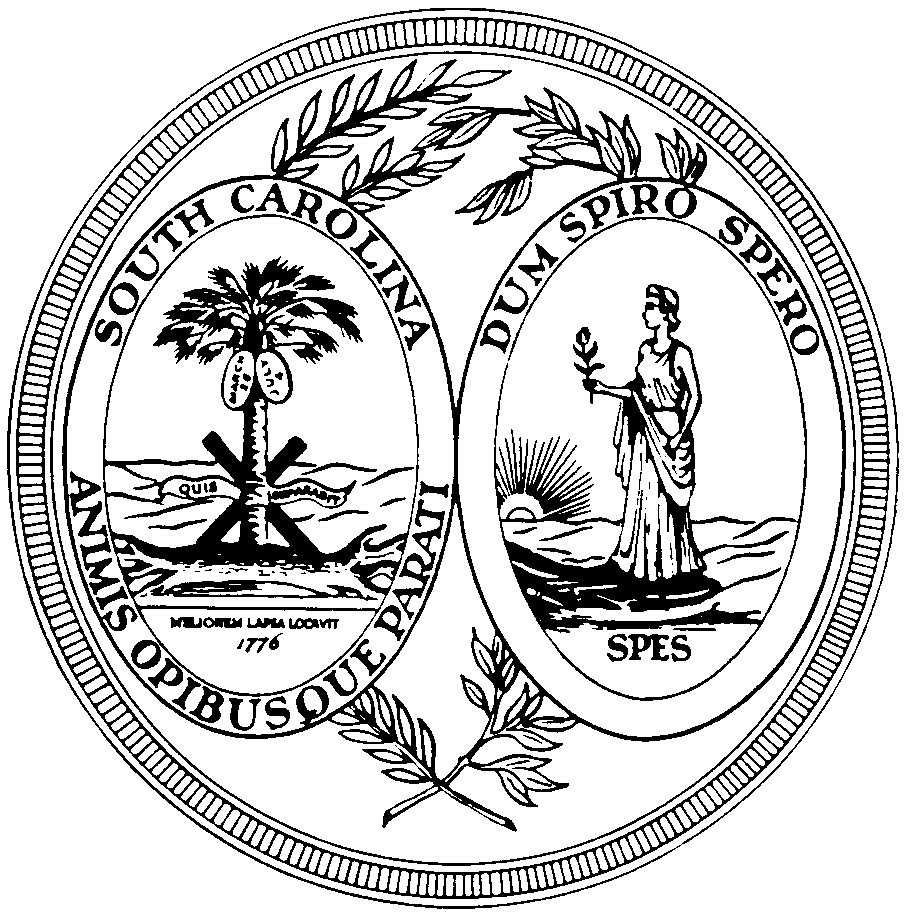 Henry McMaster GovernorSOUTH CAROLINA DEPARTMENT OF COMMERCEHarry M. Lightsey III SecretaryGreenville Regional Education Center Advisory Board Meeting Virtual Zoom Meeting Greenville RECAB MeetingOctober 27, 2021 8:30 a.m. to 10:00 a.m.Join Zoom Meeting https://us06web.zoom.us/j/86826869251?pwd=ZWFGcExRYVJaSU5wMEYxdUxwaTA2Zz09Meeting ID: 868 2686 9251Passcode: 051967The next meeting is the Greenville RECAB Christmas Partnership Social, Friday, December 3, 2921 from 8:30 a.m. to 10:30 at the Center for Manufacturing Innovation (CMI) Wednesday, October 27, 2021This meeting notice was posted in accordance with Section 30-4-80 of the SC Code.1201 Main Street, Suite 1600, Columbia, SC 29201 USAtel: (803)737-0400 · fax: (803)737-0418 · www.sccommerce.comAGENDAAGENDA8:30 a.m.Call to Order Greenville, RECAB Chairman Berra Byrd8:35 a.m.Chair Report Greenville, RECAB Chairman Berra Byrd8:35 a.m.9:00 a.m. Greenville RWA Report College Application DaysLunch and Learn InitiativesSocial Media OutreachFunding, Dual Credit at Greer HSGeneration ZGreer High School ExpoCommunity Impact DayPartnership with IBM Skills BuildPresentation Cyber Academy of SC (CTE)8:45 a.m.Member Updates · New Business10:00 a.m.Wrap Up/Adjourn